EJEMPLO DE FORO EN MOODLE, MATERIA DE CULTURA CIENTÍFICA, 1º DE BACHILLERATO, ÓSCAR BARBA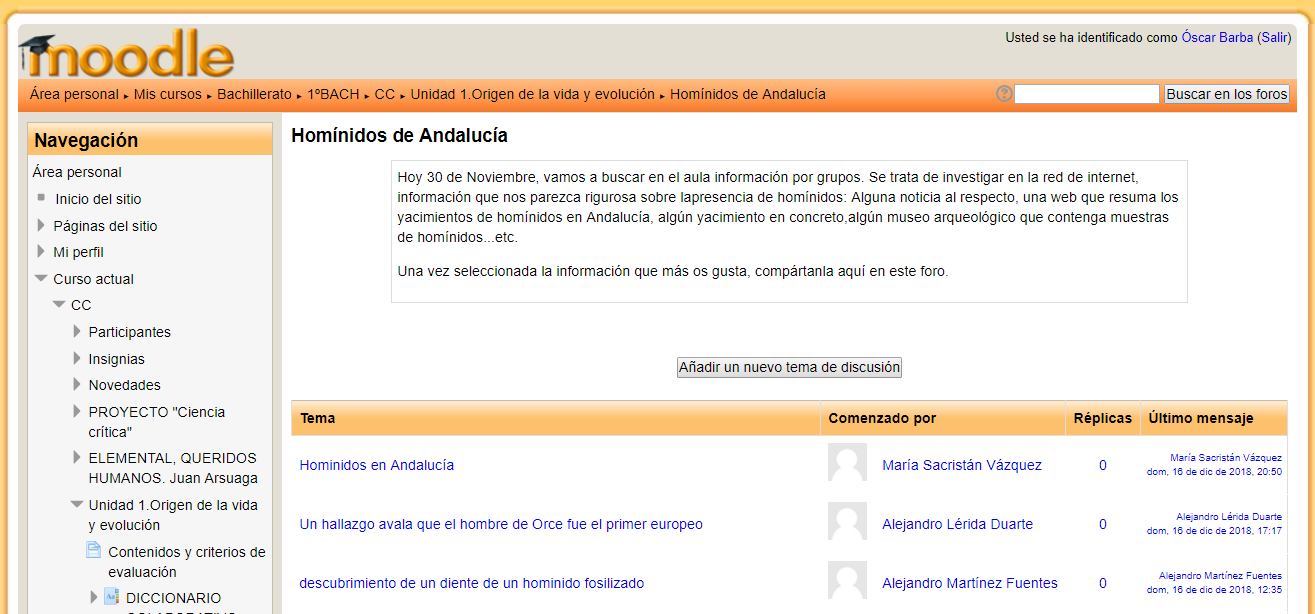 